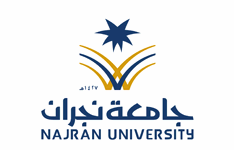 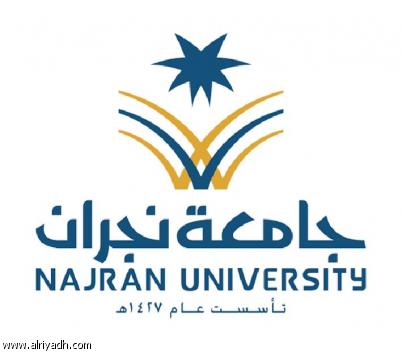 =======================================================================استبانة تقويم البرنامج الأكاديمي من قبل أعضاء هيئة التدريستعليمات عامة: تهدف هذه الاستبانة للتعرف على مستوى رضا أعضاء هيئة التدريس في كلية العلوم والآداب بشروره جامعة نجران عن أداء البرامج الأكاديمية في القسم الذي يعملون فيه.ستعامل هذه المعلومات بسرية تامة.أولاً: معلومات أولية :.................................1) البرنامج: .......................................2) العام الجامعي: ........................3) الاسم :                                 4 )الدرجة العلمية :             5) عدد سنوات الخبرة بالجامعة:		ثانياً:  من وجهة نظرك ما مدى توفر كل مما يأتي؟مع الشكر والتقدير لتعاونكمالعنصرمتوفرمتوفرمتوفرمتوفرمتوفرمبدرجة كبيرة جداًبدرجة كبيرةبدرجة متوسطبدرجة مقتولةبدرجة ضعيفةأ. البيئة التدريسية : أ. البيئة التدريسية : أ. البيئة التدريسية : أ. البيئة التدريسية : أ. البيئة التدريسية : أ. البيئة التدريسية : أ. البيئة التدريسية : 1توزع وقتك بصورة متناسبة بين إعداد البحوث والتدريس.2تحفيز عملك على الإبداع.3حجم العبء التدريسي.4الفرصة لاختيار المقرر الذي تود تدريسه.5الوقت المخصص للعمل مع الطلاب للإرشاد الأكاديمي.6تواصل الطلاب وتفاعلهم معك.7التطوير المهني المتاح لكـب. الأنشطة المرتبطة بالبحث:ب. الأنشطة المرتبطة بالبحث:ب. الأنشطة المرتبطة بالبحث:ب. الأنشطة المرتبطة بالبحث:ب. الأنشطة المرتبطة بالبحث:ب. الأنشطة المرتبطة بالبحث:ب. الأنشطة المرتبطة بالبحث:8تجهيزات البحث المتاحةأ. الأجهزة ( حاسب آلي, آلة تصوير ... الخ)ب. مساعدو الباحثين.ج. المكتبة9التعاون البحثي مع زملائك والتفاعل معهم.10القنوات المتاحة لتمويل البحوث11الإمكانات المتاحة لتقديم الاستشارات المتخصصة.12الإمكانات المتاحة للتعاون مع القطاع الخاص.جـ . العمل الإداري : جـ . العمل الإداري : جـ . العمل الإداري : جـ . العمل الإداري : جـ . العمل الإداري : جـ . العمل الإداري : جـ . العمل الإداري : 13المهام الإدارية الموكلة إليك14العمل في اللجان15خدمة المجتمع.د. الدعم والتشجيع :د. الدعم والتشجيع :د. الدعم والتشجيع :د. الدعم والتشجيع :د. الدعم والتشجيع :د. الدعم والتشجيع :د. الدعم والتشجيع :16الدعم والتشجيع الإداري من القسم17الدعم من الإدارة العليا للجامعة.18الوضوح والشفافية في التعاملات الإدارية.19الدعم المقدم من الجامعة للتواصل مع الخبرات الخارجية (استضافة الخبراء, ودعم حضور المؤتمرات, تدريب).20سلم الرواتب.21المزايا بصفة عامة ( كالخدمات الطبية ... الخ).22الاستقرار والأمن الوظيفي.23الجو العام في القسم.